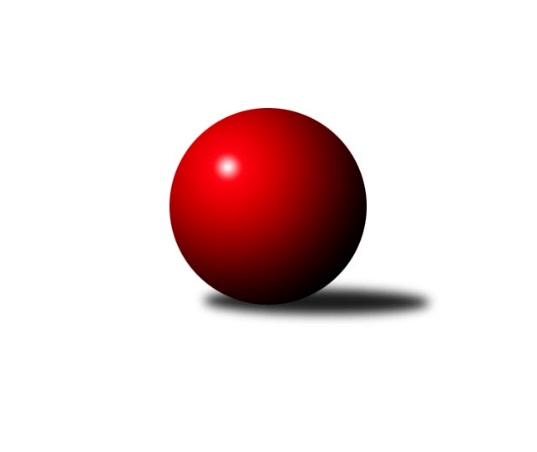 Č.16Ročník 2011/2012	25.2.2012Nejlepšího výkonu v tomto kole: 3433 dosáhlo družstvo: TJ Valašské Meziříčí2. KLM B 2011/2012Výsledky 16. kolaSouhrnný přehled výsledků:TJ Valašské Meziříčí	- KK Šumperk˝A˝	8:0	3433:3159	19.0:5.0	25.2.KK Moravská Slávia Brno ˝B˝	- SK Baník Ratiškovice	8:0	3417:3265	16.0:8.0	25.2.KK Blansko 	- HKK Olomouc ˝A˝	2:6	3300:3329	11.5:12.5	25.2.TJ Rostex Vyškov ˝A˝	- KK Slovan Rosice	6:2	3241:3226	14.0:10.0	25.2.KK Moravská Slávia Brno ˝A˝	- KK Zábřeh	6:2	3409:3360	14.0:10.0	25.2.Sokol Přemyslovice˝A˝	- TJ Opava˝A˝	0:8	3110:3330	8.0:16.0	25.2.Tabulka družstev:	1.	TJ Valašské Meziříčí	16	10	1	5	86.0 : 42.0 	236.0 : 148.0 	 3330	21	2.	HKK Olomouc ˝A˝	16	10	1	5	76.5 : 51.5 	200.5 : 183.5 	 3284	21	3.	KK Slovan Rosice	16	10	1	5	74.0 : 54.0 	200.0 : 184.0 	 3314	21	4.	TJ Opava˝A˝	16	10	0	6	74.0 : 54.0 	195.5 : 188.5 	 3322	20	5.	KK Zábřeh	16	8	2	6	68.0 : 60.0 	203.5 : 180.5 	 3307	18	6.	TJ Rostex Vyškov ˝A˝	16	9	0	7	68.0 : 60.0 	200.0 : 184.0 	 3330	18	7.	KK Moravská Slávia Brno ˝A˝	16	9	0	7	67.0 : 61.0 	208.5 : 175.5 	 3304	18	8.	KK Blansko	16	7	3	6	63.0 : 65.0 	193.5 : 190.5 	 3257	17	9.	KK Moravská Slávia Brno ˝B˝	16	6	0	10	65.0 : 63.0 	194.0 : 190.0 	 3237	12	10.	SK Baník Ratiškovice	16	5	0	11	50.0 : 78.0 	165.5 : 218.5 	 3235	10	11.	KK Šumperk˝A˝	16	4	0	12	42.5 : 85.5 	156.5 : 227.5 	 3181	8	12.	Sokol Přemyslovice˝A˝	16	4	0	12	34.0 : 94.0 	150.5 : 233.5 	 3188	8Podrobné výsledky kola:	 TJ Valašské Meziříčí	3433	8:0	3159	KK Šumperk˝A˝	David Volek	127 	 119 	 159 	144	549 	 3:1 	 532 	 122	122 	 156	132	Ladislav Stárek	Radim Metelka	113 	 152 	 171 	145	581 	 3:1 	 501 	 127	124 	 138	112	Ivo Mrhal ml.	Vladimír Výrek	150 	 137 	 131 	158	576 	 3:1 	 514 	 129	121 	 132	132	Miroslav Smrčka	Luboš Gassmann	164 	 124 	 145 	142	575 	 3:1 	 545 	 142	152 	 126	125	Marek Zapletal	Tomáš Cabák	129 	 160 	 145 	148	582 	 3:1 	 538 	 133	134 	 142	129	Jaroslav Sedlář	Dalibor Tuček	146 	 146 	 131 	147	570 	 4:0 	 529 	 141	127 	 129	132	Josef Toušrozhodčí: Nejlepší výkon utkání: 582 - Tomáš Cabák	 KK Moravská Slávia Brno ˝B˝	3417	8:0	3265	SK Baník Ratiškovice	Petr Mika	163 	 142 	 152 	135	592 	 2:2 	 575 	 135	146 	 145	149	Jakub Tomančák	Milan Krejčí	138 	 131 	 144 	144	557 	 3:1 	 520 	 116	132 	 140	132	Jakub Toman	Pavel Dvořák	129 	 148 	 133 	152	562 	 2:2 	 561 	 133	142 	 141	145	Josef Něnička	Pavel Palian	144 	 126 	 148 	148	566 	 2.5:1.5 	 531 	 144	145 	 118	124	Petr Bábíček	Lubomír Kalakaj	145 	 146 	 132 	150	573 	 2.5:1.5 	 561 	 145	141 	 160	115	Luděk Rychlovský	Štěpán Večerka	133 	 139 	 149 	146	567 	 4:0 	 517 	 128	126 	 119	144	Viktor Výletarozhodčí: Nejlepší výkon utkání: 592 - Petr Mika	 KK Blansko 	3300	2:6	3329	HKK Olomouc ˝A˝	Roman Porubský	124 	 159 	 142 	132	557 	 2:2 	 578 	 146	151 	 140	141	Matouš Krajzinger	Martin Honc	140 	 155 	 134 	147	576 	 4:0 	 483 	 120	124 	 114	125	Marian Hošek *1	Ladislav Novotný	142 	 140 	 143 	126	551 	 2:2 	 544 	 159	143 	 122	120	Jiří Němec	Karel Kolařík	133 	 126 	 122 	130	511 	 0.5:3.5 	 567 	 133	152 	 135	147	Jiří Zezulka	Ondřej Němec	135 	 146 	 141 	147	569 	 1:3 	 618 	 159	144 	 150	165	Radek Havran	Roman Flek	129 	 126 	 139 	142	536 	 2:2 	 539 	 135	151 	 132	121	Josef Šrámekrozhodčí: střídání: *1 od 64. hodu Leopold JašekNejlepší výkon utkání: 618 - Radek Havran	 TJ Rostex Vyškov ˝A˝	3241	6:2	3226	KK Slovan Rosice	Jiří Trávníček	146 	 152 	 136 	135	569 	 2:2 	 551 	 129	116 	 155	151	Dalibor Matyáš	Erik Gordík	113 	 155 	 131 	122	521 	 3:1 	 512 	 110	133 	 119	150	Petr Streubel st.	Petr Pevný	137 	 154 	 136 	113	540 	 3:1 	 524 	 132	144 	 125	123	Karel Plaga	Eduard Varga	144 	 138 	 157 	133	572 	 4:0 	 523 	 133	113 	 146	131	Miroslav Ptáček	Aleš Staněk	124 	 142 	 113 	127	506 	 1:3 	 546 	 140	129 	 140	137	Ivo Fabík	Kamil Bednář	119 	 116 	 157 	141	533 	 1:3 	 570 	 137	135 	 148	150	Jiří Axman st.rozhodčí: Nejlepší výkon utkání: 572 - Eduard Varga	 KK Moravská Slávia Brno ˝A˝	3409	6:2	3360	KK Zábřeh	Peter Zaťko	158 	 129 	 152 	130	569 	 2:2 	 555 	 137	150 	 131	137	Martin Sitta	Stanislav Žáček	143 	 133 	 148 	166	590 	 2:2 	 535 	 158	134 	 117	126	Zdeněk Švub	Zdeněk Vránek	144 	 139 	 150 	138	571 	 4:0 	 551 	 135	133 	 147	136	Lukáš Horňák	Michal Kellner	131 	 117 	 109 	129	486 	 0:4 	 596 	 147	144 	 139	166	Josef Sitta	Milan Klika	147 	 143 	 139 	134	563 	 2:2 	 577 	 145	157 	 127	148	Jiří Flídr	Miroslav Milan	151 	 144 	 184 	151	630 	 4:0 	 546 	 133	127 	 146	140	Pavel Hrdličkarozhodčí: Nejlepší výkon utkání: 630 - Miroslav Milan	 Sokol Přemyslovice˝A˝	3110	0:8	3330	TJ Opava˝A˝	Jan Sedláček	132 	 149 	 121 	134	536 	 2:2 	 554 	 135	138 	 154	127	Vladimír Konečný	Vojtěch Jurníček	133 	 155 	 128 	123	539 	 2:2 	 555 	 138	130 	 127	160	Petr Wolf	Eduard Tomek	129 	 122 	 129 	134	514 	 2:2 	 516 	 138	116 	 131	131	Milan Janyška	Zdeněk Peč *1	116 	 121 	 113 	126	476 	 0:4 	 558 	 139	152 	 132	135	Pavel Kovalčík	Jiří Zezulka st.	127 	 115 	 144 	141	527 	 1:3 	 576 	 146	139 	 142	149	Petr Bracek	Milan Zezulka	119 	 119 	 130 	150	518 	 1:3 	 571 	 152	146 	 142	131	Jiří Vícharozhodčí: střídání: *1 od 25. hodu Zdeněk GrulichNejlepší výkon utkání: 576 - Petr BracekPořadí jednotlivců:	jméno hráče	družstvo	celkem	plné	dorážka	chyby	poměr kuž.	Maximum	1.	Miroslav Milan 	KK Moravská Slávia Brno ˝A˝	582.65	378.4	204.3	1.6	8/8	(651)	2.	Josef Sitta 	KK Zábřeh	573.00	375.8	197.2	2.1	9/9	(647)	3.	Radek Havran 	HKK Olomouc ˝A˝	572.40	371.1	201.3	1.4	9/9	(618)	4.	Dalibor Matyáš 	KK Slovan Rosice	571.78	369.6	202.2	2.2	8/8	(598)	5.	Martin Sitta 	KK Zábřeh	569.31	366.6	202.7	1.4	9/9	(634)	6.	Erik Gordík 	TJ Rostex Vyškov ˝A˝	568.29	367.7	200.6	2.0	9/9	(599)	7.	Jiří Vícha 	TJ Opava˝A˝	567.42	374.0	193.5	1.5	9/9	(600)	8.	Tomáš Cabák 	TJ Valašské Meziříčí	566.11	372.4	193.7	2.6	8/8	(604)	9.	Petr Pevný 	TJ Rostex Vyškov ˝A˝	565.72	367.6	198.2	1.8	9/9	(611)	10.	Petr Mika 	KK Moravská Slávia Brno ˝B˝	564.96	376.1	188.8	2.9	8/8	(637)	11.	Radim Metelka 	TJ Valašské Meziříčí	562.42	367.8	194.6	2.4	8/8	(598)	12.	Ondřej Němec 	KK Blansko 	562.25	373.0	189.2	1.8	7/8	(609)	13.	Roman Porubský 	KK Blansko 	562.23	365.0	197.2	2.9	7/8	(614)	14.	Jiří Zezulka 	HKK Olomouc ˝A˝	561.40	373.9	187.5	3.1	6/9	(596)	15.	David Volek 	TJ Valašské Meziříčí	561.11	365.2	195.9	2.7	8/8	(596)	16.	Luděk Rychlovský 	SK Baník Ratiškovice	560.94	368.1	192.9	2.7	8/8	(591)	17.	Přemysl Žáček 	TJ Opava˝A˝	560.57	367.7	192.9	3.2	7/9	(575)	18.	Jiří Trávníček 	TJ Rostex Vyškov ˝A˝	558.69	369.7	189.0	3.2	8/9	(614)	19.	Milan Klika 	KK Moravská Slávia Brno ˝A˝	556.84	366.6	190.2	2.4	7/8	(609)	20.	Aleš Staněk 	TJ Rostex Vyškov ˝A˝	556.82	369.1	187.7	4.3	7/9	(574)	21.	Petr Bracek 	TJ Opava˝A˝	556.73	363.3	193.4	2.3	9/9	(611)	22.	Jiří Axman  st.	KK Slovan Rosice	556.52	368.1	188.4	2.8	8/8	(605)	23.	Jaromír Šula 	KK Slovan Rosice	556.14	367.6	188.5	1.8	7/8	(590)	24.	Stanislav Žáček 	KK Moravská Slávia Brno ˝A˝	555.35	363.2	192.1	2.1	6/8	(634)	25.	Zdeněk Vránek 	KK Moravská Slávia Brno ˝A˝	555.31	366.1	189.2	2.5	7/8	(607)	26.	Dalibor Tuček 	TJ Valašské Meziříčí	553.63	361.6	192.0	1.9	8/8	(653)	27.	Vladimír Konečný 	TJ Opava˝A˝	552.88	366.3	186.6	2.9	8/9	(585)	28.	Jiří Němec 	HKK Olomouc ˝A˝	552.88	368.7	184.1	2.3	9/9	(593)	29.	Ladislav Stárek 	Sokol Přemyslovice˝A˝	551.58	367.0	184.6	3.4	8/9	(589)	30.	Eduard Varga 	TJ Rostex Vyškov ˝A˝	550.00	368.1	181.9	4.3	9/9	(604)	31.	Petr Wolf 	TJ Opava˝A˝	549.37	358.3	191.1	2.6	6/9	(574)	32.	Miroslav Ptáček 	KK Slovan Rosice	547.00	370.5	176.5	5.1	8/8	(598)	33.	Kamil Bednář 	TJ Rostex Vyškov ˝A˝	546.86	363.3	183.6	4.8	8/9	(617)	34.	Lukáš Horňák 	KK Zábřeh	546.75	364.2	182.6	2.7	9/9	(582)	35.	Josef Touš 	KK Šumperk˝A˝	546.51	362.6	183.9	2.4	9/9	(606)	36.	Miloslav Hýbl 	KK Zábřeh	545.19	365.5	179.7	2.0	8/9	(586)	37.	Ivo Fabík 	KK Slovan Rosice	544.45	366.1	178.4	2.9	8/8	(596)	38.	Josef Šrámek 	HKK Olomouc ˝A˝	543.42	359.0	184.4	4.3	8/9	(570)	39.	Jiří Flídr 	KK Zábřeh	543.32	359.9	183.5	2.9	9/9	(585)	40.	Jiří Zezulka st. 	Sokol Přemyslovice˝A˝	543.04	361.2	181.8	3.6	9/9	(600)	41.	Pavel Palian 	KK Moravská Slávia Brno ˝B˝	542.89	362.4	180.5	2.1	8/8	(642)	42.	Matouš Krajzinger 	HKK Olomouc ˝A˝	542.46	364.8	177.7	5.6	7/9	(581)	43.	Luboš Gassmann 	TJ Valašské Meziříčí	542.21	355.8	186.4	2.0	6/8	(597)	44.	Petr Streubel  st.	KK Slovan Rosice	541.99	365.1	176.9	4.9	7/8	(579)	45.	Pavel Dvořák 	KK Moravská Slávia Brno ˝B˝	541.00	368.6	172.4	4.0	7/8	(581)	46.	Josef Toman 	SK Baník Ratiškovice	540.86	360.3	180.6	4.4	7/8	(566)	47.	Štěpán Večerka 	KK Moravská Slávia Brno ˝B˝	540.44	356.4	184.0	3.7	6/8	(627)	48.	Jakub Tomančák 	SK Baník Ratiškovice	540.25	352.7	187.6	3.1	7/8	(594)	49.	Martin Honc 	KK Blansko 	539.98	353.5	186.5	3.9	8/8	(576)	50.	Marian Hošek 	HKK Olomouc ˝A˝	537.89	357.8	180.1	3.8	6/9	(573)	51.	Jaroslav Sedlář 	KK Šumperk˝A˝	537.85	362.5	175.4	4.3	9/9	(577)	52.	Michal Kellner 	KK Moravská Slávia Brno ˝A˝	537.83	355.0	182.8	3.2	6/8	(582)	53.	Peter Zaťko 	KK Moravská Slávia Brno ˝A˝	537.79	359.0	178.8	4.2	8/8	(590)	54.	Roman Flek 	KK Blansko 	537.66	356.0	181.6	4.2	7/8	(592)	55.	Viktor Výleta 	SK Baník Ratiškovice	537.27	362.4	174.9	5.8	7/8	(599)	56.	Jaroslav Vymazal 	KK Šumperk˝A˝	537.11	357.7	179.4	4.0	7/9	(583)	57.	Ivo Mrhal  ml.	Sokol Přemyslovice˝A˝	535.83	358.1	177.7	4.9	7/9	(569)	58.	Jakub Toman 	SK Baník Ratiškovice	534.90	360.3	174.6	4.6	8/8	(560)	59.	Jan Bernatík 	KK Moravská Slávia Brno ˝B˝	533.40	365.4	168.0	4.9	6/8	(555)	60.	Milan Janyška 	TJ Opava˝A˝	533.12	359.1	174.0	5.2	7/9	(601)	61.	Karel Kolařík 	KK Blansko 	531.55	355.8	175.8	5.4	8/8	(579)	62.	Ladislav Novotný 	KK Blansko 	530.66	361.3	169.4	4.6	8/8	(603)	63.	Marek Zapletal 	KK Šumperk˝A˝	528.92	352.9	176.0	4.1	8/9	(555)	64.	Miroslav Smrčka 	KK Šumperk˝A˝	525.70	354.2	171.5	4.1	8/9	(585)	65.	Milan Zezulka 	Sokol Přemyslovice˝A˝	525.44	350.8	174.6	5.3	9/9	(577)	66.	Josef Něnička 	SK Baník Ratiškovice	524.59	352.1	172.5	5.3	8/8	(576)	67.	Pavel Lužný 	Sokol Přemyslovice˝A˝	523.62	359.8	163.8	4.4	7/9	(551)	68.	Vojtěch Jurníček 	Sokol Přemyslovice˝A˝	520.19	354.7	165.5	5.8	7/9	(563)	69.	Martin Sedlář 	KK Šumperk˝A˝	511.17	349.1	162.1	9.7	6/9	(574)		Karel Ustohal 	KK Slovan Rosice	580.00	377.0	203.0	2.0	1/8	(580)		Radim Čuřík 	SK Baník Ratiškovice	571.00	380.0	191.0	3.0	1/8	(571)		Radim Marek 	TJ Opava˝A˝	566.67	372.7	194.0	2.2	4/9	(596)		Vladimír Výrek 	TJ Valašské Meziříčí	560.69	371.4	189.3	2.3	5/8	(612)		Pavel Kovalčík 	TJ Opava˝A˝	554.25	375.0	179.3	3.3	4/9	(566)		Dalibor Jandík 	TJ Valašské Meziříčí	551.00	366.0	185.0	1.0	1/8	(551)		Milan Krejčí 	KK Moravská Slávia Brno ˝A˝	548.96	367.1	181.8	3.1	4/8	(614)		Michal Juroška 	TJ Valašské Meziříčí	547.60	360.2	187.4	3.6	5/8	(577)		Zdeněk Švub 	KK Zábřeh	546.75	357.5	189.3	2.8	4/9	(570)		Ladislav Musil 	KK Blansko 	546.00	352.0	194.0	3.0	1/8	(546)		Kamil Kovařík 	KK Moravská Slávia Brno ˝A˝	539.00	377.0	162.0	8.0	1/8	(539)		Jan Tögel 	HKK Olomouc ˝A˝	537.00	361.0	176.0	6.0	1/9	(537)		Radim Hostinský 	KK Moravská Slávia Brno ˝B˝	532.89	364.2	168.7	5.3	3/8	(547)		Jiří Chrastina 	TJ Rostex Vyškov ˝A˝	532.75	355.8	177.0	4.8	4/9	(561)		Leopold Jašek 	HKK Olomouc ˝A˝	532.33	364.8	167.5	6.5	5/9	(547)		Petr Mecerod 	KK Slovan Rosice	532.25	372.0	160.3	8.0	2/8	(547)		Jiří Kropáč 	HKK Olomouc ˝A˝	532.00	353.0	179.0	3.0	1/9	(532)		Ondřej Topič 	TJ Valašské Meziříčí	532.00	357.0	175.0	2.0	1/8	(532)		Petr Matějka 	KK Šumperk˝A˝	531.00	368.0	163.0	4.0	1/9	(531)		Eduard Tomek 	Sokol Přemyslovice˝A˝	530.33	352.1	178.3	5.0	3/9	(551)		Lubomír Kalakaj 	KK Moravská Slávia Brno ˝B˝	529.29	354.8	174.5	3.9	5/8	(578)		Pavel Heinisch 	KK Šumperk˝A˝	527.67	355.3	172.3	4.7	1/9	(565)		Jan Sedláček 	Sokol Přemyslovice˝A˝	526.73	360.7	166.0	4.7	3/9	(545)		Pavel Hrdlička 	KK Zábřeh	526.07	354.5	171.5	4.9	4/9	(555)		Zdeněk Peč 	Sokol Přemyslovice˝A˝	526.00	360.1	165.9	7.1	5/9	(564)		Jiří Šoupal 	Sokol Přemyslovice˝A˝	525.00	348.0	177.0	5.0	1/9	(525)		Miroslav Mrkos 	KK Šumperk˝A˝	525.00	373.0	152.0	6.0	1/9	(525)		Ivo Hostinský 	KK Moravská Slávia Brno ˝A˝	524.00	342.0	182.0	2.0	1/8	(524)		Karel Plaga 	KK Slovan Rosice	524.00	352.0	172.0	3.0	1/8	(524)		Petr Bábíček 	SK Baník Ratiškovice	523.33	353.0	170.3	7.0	3/8	(531)		Miroslav Flek 	KK Blansko 	522.00	338.0	184.0	6.0	1/8	(522)		Milan Vymazal 	KK Šumperk˝A˝	517.00	357.0	160.0	9.0	1/9	(517)		Miroslav Ondrouch 	Sokol Přemyslovice˝A˝	515.00	359.0	156.0	8.0	1/9	(515)		Dalibor Dvorník 	KK Moravská Slávia Brno ˝A˝	514.92	350.8	164.1	5.8	4/8	(553)		Zdeněk Grulich 	Sokol Přemyslovice˝A˝	510.00	358.0	152.0	6.0	1/9	(510)		Miroslav Adámek 	KK Šumperk˝A˝	466.00	343.0	123.0	13.0	1/9	(466)Sportovně technické informace:Starty náhradníků:registrační číslo	jméno a příjmení 	datum startu 	družstvo	číslo startu
Hráči dopsaní na soupisku:registrační číslo	jméno a příjmení 	datum startu 	družstvo	Program dalšího kola:17. kolo3.3.2012	so	9:00	HKK Olomouc ˝A˝ - SK Baník Ratiškovice	3.3.2012	so	9:30	KK Šumperk˝A˝ - Sokol Přemyslovice˝A˝	3.3.2012	so	10:00	TJ Opava˝A˝ - KK Moravská Slávia Brno ˝A˝	3.3.2012	so	13:30	TJ Rostex Vyškov ˝A˝ - KK Moravská Slávia Brno ˝B˝	3.3.2012	so	14:00	KK Slovan Rosice - TJ Valašské Meziříčí	3.3.2012	so	15:30	KK Zábřeh - KK Blansko 	Nejlepší šestka kola - absolutněNejlepší šestka kola - absolutněNejlepší šestka kola - absolutněNejlepší šestka kola - absolutněNejlepší šestka kola - dle průměru kuželenNejlepší šestka kola - dle průměru kuželenNejlepší šestka kola - dle průměru kuželenNejlepší šestka kola - dle průměru kuželenNejlepší šestka kola - dle průměru kuželenPočetJménoNázev týmuVýkonPočetJménoNázev týmuPrůměr (%)Výkon10xMiroslav MilanSlávia Brno A6303xRadek HavranOlomouc˝A˝113.446183xRadek HavranOlomouc˝A˝61810xMiroslav MilanSlávia Brno A111.356304xJosef SittaZábřeh A5963xPetr BracekOpava A106.995764xPetr MikaSlávia Brno B5921xMatouš KrajzingerOlomouc˝A˝106.095787xStanislav ŽáčekSlávia Brno A5905xJiří VíchaOpava A106.065712xTomáš CabákVal. Meziříčí5821xMartin HoncBlansko105.73576